Praktikum 9Joint & SubQueryA.	Buatlah tabel berikut:1. 	tabel mhs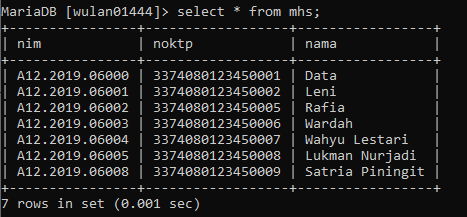 2. 	tabel krs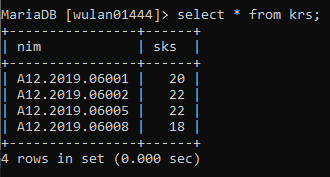 3. 	tabel mhsbank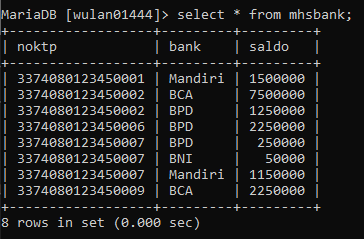 B. 	Jelaskan apa kegunaan dan output  perintah berikut :1.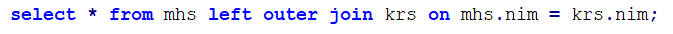 2.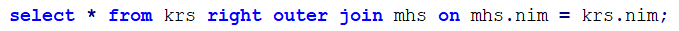 3.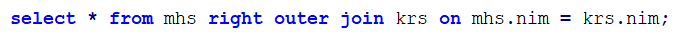 4.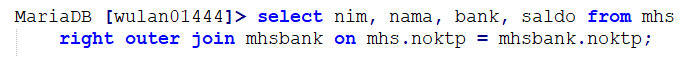 5.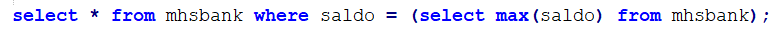 6.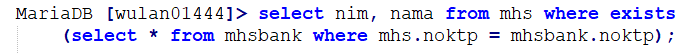 7.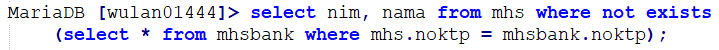 8.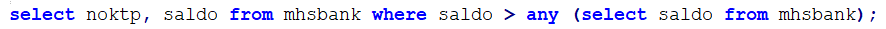 9.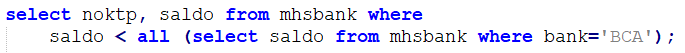 Tugas dikirim :kirim file dengan nama : A12P99BDLXXXXXnamacontoh : A12P09BDL01444Wulan